Begrijpend lezen H 6.3: De bruiloftDe bruiloft: een feest van twee mensen die trouwenDe bruidegom: een man die trouwtDe bruid: een vrouw die trouwtHet jawoord: “Ja” zeggen op de vraag of je wilt trouwenDe receptie: lijkt op een feest. Er komen mensen bij elkaar om iemand te feliciteren, bijv. het bruidspaar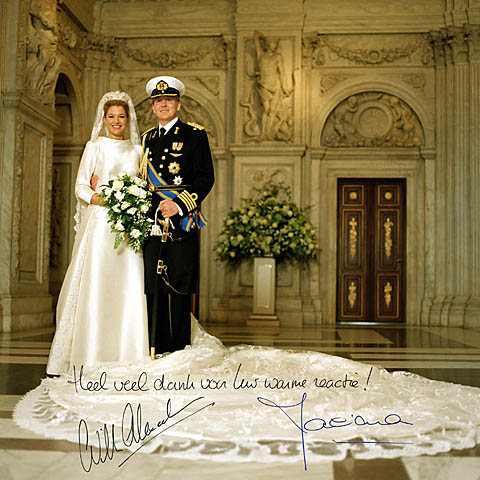 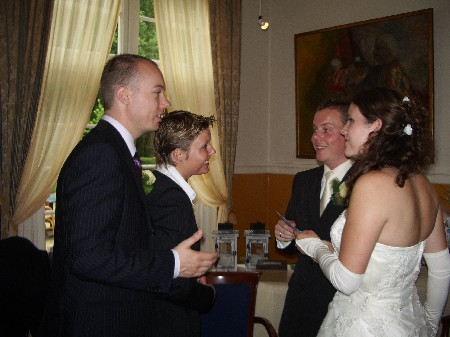 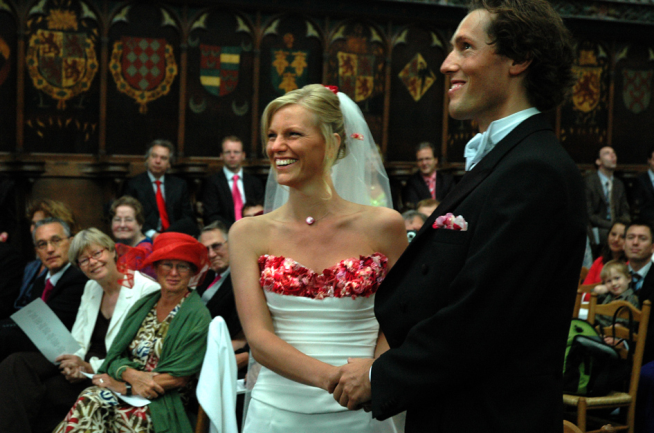 